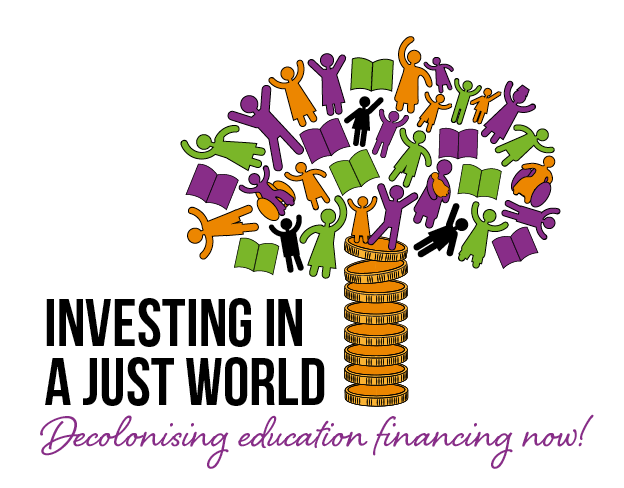 Carta aos Governos Nacionais sobre a Descolonização do Financiamento da EducaçãoCaro(a) ________,_____ está ativamente empenhada na Semana de Ação Global pela Educação (GAWE na sigla em inglês) organizada pela Campanha Global pela Educação. O tema da GAWE2023 é Descolonizar o Financiamento da Educação, pelo que estamos perante uma boa oportunidade para relembrar as principais obrigações do Estado, contempladas no direito internacional, no que toca ao financiamento do ensino.A Declaração Universal dos Direitos Humanos (DUDH), o Pacto Internacional sobre Direitos Económicos, Sociais e Culturais (PIDESC) e a Convenção das Nações Unidas sobre os Direitos da Criança (CDC) reiteram o direito a um ensino primário gratuito e obrigatório e o direito a um ensino universalmente disponível e progressivamente gratuito no nível secundário de ensino. Estes instrumentos internacionais colocam a ênfase também no direito à formação contínua, no ensino da infância até a idade adulta, no direito a um ensino público de qualidade e no direito a um ensino sem discriminação que atente nas necessidades dos mais marginalizados.Fica assim bem claro que: O ensino deve estar disponível e acessível a todos; Deve ser fornecido gratuitamente e sem discriminação. Deve ser de boa qualidade, e Deve promover a igualdade social.Para cumprir estas obrigações, os governos terão de tomar medidas para aumentarem os rácios face ao PIB através de reformas fiscais progressivas e pôr fim às políticas de austeridade, sobretudo a redução da carga salarial no setor público que afeta sobretudo o financiamento adequado do ensino.Acreditamos que também é necessário que o governo reveja a arquitetura financeira e da dívida internacional para garantir a mobilização de financiamento suficiente, por forma a ajudar no cumprimento dos objetivos de desenvolvimento sustentável a longo prazo, incluindo a remoção dos condicionalismos que exigem cortes da despesa com ensino como pré-requisito para conseguir novos financiamentos e usando ferramentas inovadoras, como swaps de dívida por educação.Estamos cientes que muitos dos obstáculos no sentido de mudar a situação financeira - especialmente aqueles que impedem o reforço do orçamento do ensino - são fruto de imposições por parte de instituições financeiras internacionais. Pedimos assim ao vosso governo que apele ao Fundo Monetário Internacional (FMI), ao Banco Mundial e a outras instituições financeiras internacionais para que removam as medidas de austeridade, recomendações e obstáculos existentes, bem como as restrições salariais do setor público que desencorajam o aumento da despesa com os salários de professores.Reiteramos ao governo a nossa predisposição para cooperar na luta por um orçamento adequado para o ensino e relembramos com todo o respeito a importância do compromisso no sentido de abrir os processos de definição dos orçamentos Nacionais e do Ensino ao público, motivando sobretudo a participação da sociedade civil na elaboração de orçamentos e acompanhamento e revisão dos mesmos no sentido de uma maior inclusão e responsabilização.Solidariamente, xxx